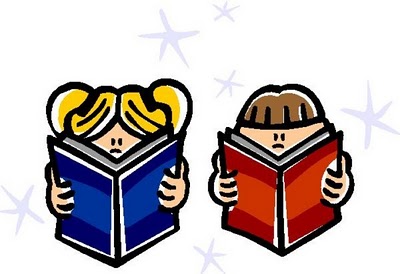 ΝΕΟΕΛΛΗΝΙΚΗ ΓΛΩΣΣΑ Β΄ΕΝΟΤΗΤΑ 2Α. ΕΓΚΛΙΣΕΙΣ (σελ. 32-33)Α 1. Να βρείτε τη σωστή έγκλιση (οριστική-υποτακτική-προστακτική) των υπογραμμισμένων ρημάτων:Τον φοβόμουνα πάντοτε τον θείο μου.Διάλεξε όποιο βιβλίο θέλεις.Αποφάσισε να φύγει.Ας αρχίσουμε το μάθημα.Κάνε ό,τι σου λέω!Κάθε Κυριακή πηγαίνω για ψάρεμα.Πρόσεχε τα ορθογραφικά λάθη!Α 2. Να δηλώσετε την έγκλιση των υπογραμμισμένων ρημάτων και τη σημασία της: π.χ. Τις Κυριακές πηγαίνουμε εκδρομή.  Οριστική – ΠραγματικόΜένουμε σπίτι!Ας ταξιδέψει και αυτός μαζί μας.Βοήθησέ μας, Παναγία μου!Φύγε γρήγορα από εδώ! Ας φύγουμε τώρα γιατί αργήσαμε.Να μη μιλάτε μεταξύ σας!Να σε εμπιστευτώ;Όλοι οι συμμαθητές μου θα διαβάζουν αυτή την ώρα.Μακάρι να βοηθήσει ο Θεός να τελειώσει αυτή η δοκιμασία.Η καταιγίδα ξαφνικά κόπασε.Θα ερχόταν πιο νωρίς στο γραφείο, αν ξυπνούσε πιο πρωί.Πήγαινε, παιδί μου, στο καλό!Β. ΧΡΟΝΟΙ  (σελ. 34-36)Β 1. Να δηλώσετε στον πίνακα τον χρόνο, τη χρονική βαθμίδα και το ποιόν ενέργειας των υπογραμμισμένων ρημάτων:Διαβάζω από το πρωί Ιστορία.Θα περάσω αργότερα από το σπίτι σου.Μας δέχτηκαν πολύ φιλικά.Έχω τελειώσει τα μαθήματά μου.Δεν άναψαν φωτιά, γιατί δεν είχαν σπίρτα.Δεν τον πολυέβλεπα το καλοκαίρι.Αυτά που λέγατε δεν ισχύουν.Β 2. Να διατυπώσετε τις προτάσεις, γράφοντας τα ρήματα στον ΠΑΡΑΤΑΤΙΚΟ (στο ίδιο πρόσωπο και στον ίδιο αριθμό) και κάνοντας όλες τις απαραίτητες για το νόημα αλλαγές:Αυτά που λέτε δεν αντιπροσωπεύουν το πνεύμα της εποχής.……………………………………………………………………………………………..Μας επισκέπτεται συχνά και υπομένουμε τις ατέλειωτες ιστορίες του.……………………………………………………………………………………………..Δεν ανάβω φωτιά το καλοκαίρι, γιατί υπάρχει κίνδυνος πυρκαγιάς.……………………………………………………………………………………………..Κάνε ό,τι θέλεις.……………………………………………………………………………………………..Δεν εγκρίνω την έξοδό σου από το σπίτι, χωρίς σοβαρό λόγο.……………………………………………………………………………………………..Μας εμπνέει εμπιστοσύνη ο δάσκαλος.……………………………………………………………………………………………..Δεν καταλαβαίνεις ότι διατρέχεις κίνδυνο με αυτό που κάνεις;……………………………………………………………………………………………..Δεν καταλαβαίνετε ότι διατρέχετε κίνδυνο με αυτό που κάνετε;……………………………………………………………………………………………..Β 3. Να διατυπώσετε τις προτάσεις, γράφοντας τα ρήματα στον ΑΟΡΙΣΤΟ (στο ίδιο πρόσωπο και στον ίδιο αριθμό) και κάνοντας όλες τις απαραίτητες για το νόημα αλλαγές:Ανατέλλει σήμερα για την πατρίδα μας   μια καλύτερη μέρα.……………………………………………………………………………………………….Προβάλλεις διαρκώς τους ίδιους ασήμαντους λόγους.……………………………………………………………………………………………….Έχω βρει ένα δωμάτιο με θέα.……………………………………………………………………………………………….Εσύ καλά μου τα έλεγες, εγώ όμως δυστυχώς δεν σε άκουγα.……………………………………………………………………………………………….Ο Πρόεδρος εκδίδει διατάγματα.……………………………………………………………………………………………….Τα λόγια σου με προσβάλλουν.……………………………………………………………………………………………….Γ. ΣΥΝΘΕΤΑ (σελ. 37-38)Γ 1. Να κατατάξετε τα πιο κάτω σύνθετα στη σωστή στήλη ανάλογα με τη σημασία τους: 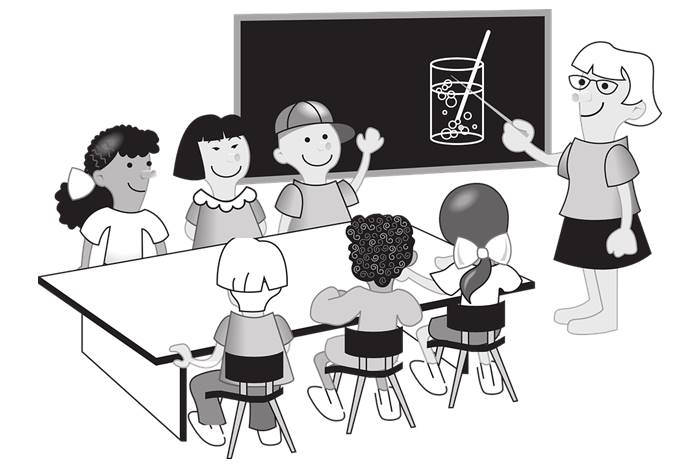 Καλή δουλειά παιδιά!!!ΧΡΟΝΟΣΧΡΟΝΙΚΗ ΒΑΘΜΙΔΑΠΟΙΟΝ ΕΝΕΡΓΕΙΑΣ1.2.3.4.5.6.7.στενόμακρος, ανοιγοκλείνω, αλατοπίπερο, μελισσοτρόφος, φιλότεχνος, χαρτοκόπτης, καλόκαρδος, κωμικοτραγικός, χορτοφάγος, βαρυχειμωνιά, νυχτοπούλι, λαχανόκηπος, μικρόσωμος, πολύτεκνοςπαρατακτικάΠροσδιοριστικάκτητικάαντικειμενικά